Propozycje zabaw logopedycznych z dziećmi   01. 04.2020Ćwiczenie nr 1 –Smaczne ćwiczeniaMateriały potrzebne do przeprowadzenia ćwiczenia:*chrupki kukurydziane, nutella, andruty lub płatek śniadaniowy, metalowa łyżeczkaOpis zabawy:Rodzic zaprasza dziecko do smacznego ćwiczenia języka. Przykleja dziecku na wałku dziąsłowym (miejsce tuż za górnymi zębami) kawałek chrupka kukurydzianego, andruta, płatek śniadaniowy lub smaruje wałek dziąsłowy nuttellą. A czubek języka dotyka metalową łyżeczką (dzięki temu dziecko poczuje zimny dotyk i będzie wiedziało, którą częścią języka ma dotyka poszczególnych miejsc w buzi). Zadaniem dziecka jest zlizanie czubkiem języka przyklejonej lub nasmarowanej pyszności tak, żeby nic nie zostało. Ćwiczenie można powtórzyć trzy lub więcej razy, za każdym razem zmieniając substancję na wałku dziąsłowym. Przed przystąpieniem do ćwiczenia warto upewnić się, że dziecko nie ma uczulenia na żaden ze składników zaproponowanych smakołyków.Cele zabawy:- stymulacja rozwoju mowy- usprawnianie języka- utrwalanie właściwego połykaniaZabawa nr 1 –Kolorowe piórkaMateriały potrzebne do przeprowadzenia ćwiczenia:* kolorowe, sztuczne piórka, można zastąpić np.; papierki po cukierkach, male karteczki papieru.Opis zabawy:Rodzic pokazuje dziecku kolorowe piórka i o nich opowiada. Dziecko zapoznaje się z piórkami, dotyka, podrzuca, łaskocze się. Rodzic może zadać dziecku kilka pytań, np. czy piórka są ciężkie, czy łaskoczą, czy szybko opadają zrzucane?, itp. Następnie rodzic siada razem z dzieckiem do stolika. Na przeciw siebie rysuje poziomą linię, która będzie jednocześnie metą. Rodzic i dziecko na swoich dłoniach kładą po jednym piórku (każde w innym kolorze) i na słowo „start” zaczynają na nie dmuchać. Wygrywa to piórko, które jako pierwsze przekroczy linię mety. Piórka także można położyć bezpośrednio na stoliku i dmuchać tak, by się przesuwało po jego blacie. W trakcie wykonywania tej zabawy bardzo ważne jest, aby dziecko pobierało powietrze przez nos, a nie przez buzię. Podczas wydechu powietrze powinno przedostawać się przez zaokrąglone usta i nie zalegać w policzkach.Cele zabawy:-stymulacja rozwoju mowy:- usprawnianie układu oddechowego- ćwiczenie mięśnia okrężnego warg- ćwiczenie właściwego toru oddechowegoĆwiczenie nr 1 –Bajka o JęzyczkuMateriały potrzebne do przeprowadzenia ćwiczenia:*lustro, szpatułka laryngologicznaOpis ćwiczenia:Rodzic przygotowuje miejsce do przeprowadzenia ćwiczenia. Może być to biurko, na którym na wprost dziecka ustawione zostaje lustro. Dziecko przy takim biurku powinno siedzieć prosto i wygodnie. Zanim rodzic przystąpi do ćwiczenia sprawdzają razem, jakie mają w buzi narządy artykulacyjne. Przyglądają się swoim językom, podniebieniom, policzkom, wargom i uzębieniu. Przypominają sobie, gdzie znajduje się wałek dziąsłowy (miejsce tuz za górnymi zębami) i czubek języka. Gdy są już odpowiednio przygotowani rodzic może zacząć opowiadać bajkę o Języczku. Informuje dziecko, że na chwile zaczarowuje jego buzię, która staje się domkiem, a językiem -bohaterem Języczkiem:Języczek wracał z dalekiej podróży do domu po długiej nieobecności. Nie wie, jak teraz wygląda jego domek, domyśla się, że może być zabałaganiony. Otwiera szeroko drzwi(dziecko otwiera szeroko buzię) i widzi, że miał rację. W domku panuje wielki bałagan, wszędzie można znaleźć dużo kurzu. W związku z tym nie pozostaje mu nic innego, jak tylko zabrać się do pracy. Zaczyna od pozamiatania całego domku(dziecko porusza w buzi językiem we wszystkie strony). Następnie maluje sufit(dziecku przesuwa czubkiem języka po podniebieniu od ząbków w stronę gardła) i ściany(czubkiem języka porusza po wewnętrznej stronie prawego, a później lewego policzka). Języczek rozgląda się dookoła i zauważa, ze zapomniał posprzątać na poddaszu(dziecko porusza językiem pod górną wargą przy zamkniętych ustach)i w piwnicy(i pod dolną wargą, także przy zamkniętych ustach). Teraz przygląda się dokładnie oknom i widzi, że one również są brudne,w związku z tym zabiera się za czyszczenie najpierw tych na pierwszym Pietrze (dziecko czubkiem języka przesuwa po powierzchni górnych zębów od zewnętrznej strony), a później na parterze(dziecko czubkiem języka przesuwa po powierzchni dolnych zębach od zewnętrznej strony). Na koniec Języczek postanowił umyć także drzwi wejściowe(dziecko oblizuje wargi dookoła), aby goście chętniej go odwiedzali. W ostatniej chwili przypomniał sobie także, że w domku miał kilkanaście ukrytych skarbów i musi policzyć czy nadal wszystkie posiada. Najpierw liczy te, które schował na pierwszym Pietrze (dziecko czubkiem języka liczy wszystkie górne zęby od lewej do prawej strony), a następnie na parterze(dziecko czubkiem języka liczy wszystkie dolne zęby od lewej do prawej strony). Uff , wszystkie są na swoim miejscu. Teraz Języczek może spokojnie położyć się i odpocząć (dziecko układa płasko język na dnie jamy ustnej). Zasypia. Rodzic informuje dziecko, że jego buzia nie jest już domkiem, a język już nie jest Języczkiem.Cele ćwiczenia:- stymulacja rozwoju mowy- usprawnianie narządów artykulacyjnych- utrwalanie liczenia 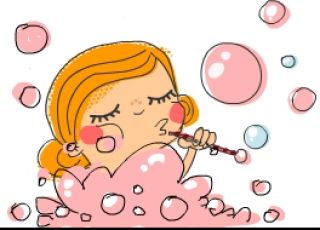 